BuiltIn-Table Styles-MediumGrid1 – Accent 6Example Table:EndScreenshot in MS Word 2010: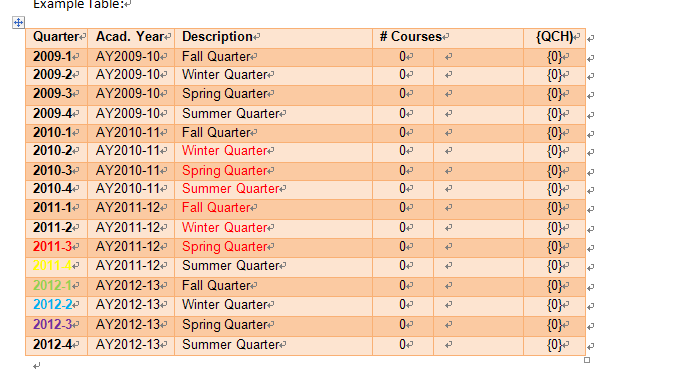 Test ObjectBuilt-in Table StylesBuilt-in Table StylesTest Point:MediumGrid1 – Accent 6MediumGrid1 – Accent 6Other Info:Header Row: checkedTotal Row: uncheckedBanded Rows: checkedFirst Column: checkedLast Column: uncheckedBanded Columns: uncheckedQuarterAcad. YearDescription# Courses# Courses{QCH)2009-1AY2009-10Fall Quarter0{0}2009-2AY2009-10Winter Quarter0{0}2009-3AY2009-10Spring Quarter0{0}2009-4AY2009-10Summer Quarter0{0}2010-1AY2010-11Fall Quarter0{0}2010-2AY2010-11Winter Quarter0{0}2010-3AY2010-11Spring Quarter0{0}2010-4AY2010-11Summer Quarter0{0}2011-1AY2011-12Fall Quarter0{0}2011-2AY2011-12Winter Quarter0{0}2011-3AY2011-12Spring Quarter0{0}2011-4AY2011-12Summer Quarter0{0}2012-1AY2012-13Fall Quarter0{0}2012-2AY2012-13Winter Quarter0{0}2012-3AY2012-13Spring Quarter0{0}2012-4AY2012-13Summer Quarter0{0}